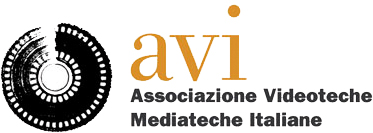 MEDIATECHE, BIBLIOTECHE, E VIDEOTECHE: DOCUMENTARE E GESTIRE L’AUDIOVISIVO OGGI
Incontro nazionale di servizi e strutture dedicate agli audiovisivi in ItaliaMestre, Lunedì 23 maggio 2016
Mediateca della Regione Veneto
Villa Settembrini
Via Carducci, 32 - Mestre Venezia
9.00 > 13.00 - 14.00 >18.30MODULO DI ISCRIZIONE AL CONVEGNONOME E COGNOME …………………………………………………………………………………………………………..LUOGO E DATA DI NASCITA ………….…………………………………………………………………………………..RECAPITO TELEFONICO ………………….………………………………………………………………………………..INDIRIZZO MAIL (SCRIVERE IN STAMPATELLO LEGGIBILE)………………………………………………………………………………………………………………………….……………….ENTE DI APPARTENENZA …………………………………………………………………………………………………..SEDE ………………………………………………………………………………………………………………………….……..SITO WEB / LINK OPAC ……………………………………………………………………………………………….……